1. __________ нам даје светлост и топлоту.2. Шта се не види, а свуда је око нас?А. СветлостБ. КишаВ. Ваздух3. __________ је све оно што нас окружује, а што није створио човек.4. Које животиње препознајеш на фотографији испод?А. ЈежБ. ЖирафаВ. КраваГ. Мачка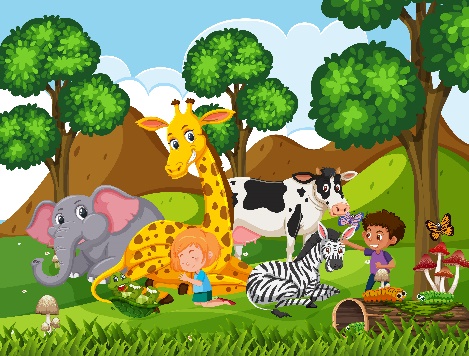 5. Жива бића су:А. БиљкеБ. ВаздухВ. ЉудиГ. Сунце6. Шта је заједничко свим живим бићима?А. ПишуБ. ДишуВ. Тону у зимски сан7. Заједничке особине свих живих бића су:А. ДисањеБ. РастВ. ИсхранаГ. Остављање потомстваД. Све наведене8. Биљке су жива бића која сама себи стварају храну.А. ТачноБ. Нетачно9. При стварању хране, биљке стварају и _________.А. КисеоникБ. Угљен-диоксид10. Биљке не могу да мењају место, али се покрећу.А. ТачноБ. Нетачно11. На фотографији испод приказана је:А. ВисибабаБ. БундеваВ. Врба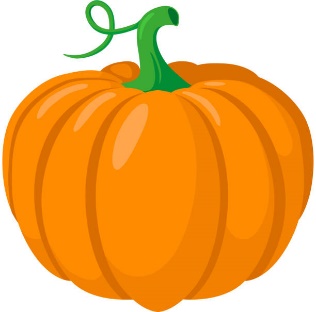 12. Цвет служи биљкама за:А. ДисањеБ. Стварање хранеВ. Размножавање13. __________ причвршћује биљку за тло.14. Дрвеће које у јесен губи лишће називамо:А. Зимзелено дрвећеБ. Лишћарско дрвеће15. На фотографији испод приказано је:А. Зимзелено дрвоБ. Лишћарско дрво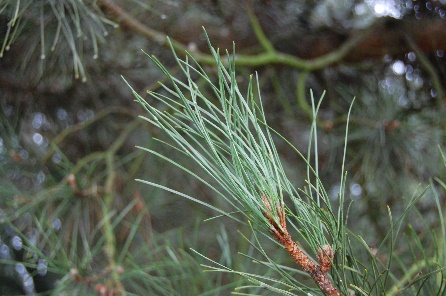 16. Биљке чија су стабла мека, сочна, обично зелене боје, називају се:А. Дрвенасте биљкеБ. Зељасте биљке